Попълва се от Патентното ведомство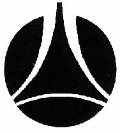 ПАТЕНТНО ВЕДОМСТВОНА РЕПУБЛИКА БЪЛГАРИЯПопълва се от Патентното ведомствоБул. "Д-р Г.М. Димитров" № 52, вх. БСофия 1040Тел.: +359 2 9701 321,  Факс: +359 2 87 35 258БНБ-ЦУ в лева IBAN BG90 BNBG 9661 3100 1709 01BIC BNBGBGSDБул. "Д-р Г.М. Димитров" № 52, вх. БСофия 1040Тел.: +359 2 9701 321,  Факс: +359 2 87 35 258БНБ-ЦУ в лева IBAN BG90 BNBG 9661 3100 1709 01BIC BNBGBGSDЗАЯВЛЕНИЕ ЗА МЕЖДУНАРОДНА РЕГИСТРАЦИЯНА ПРОМИШЛЕН ДИЗАЙНЗАЯВЛЕНИЕ ЗА МЕЖДУНАРОДНА РЕГИСТРАЦИЯНА ПРОМИШЛЕН ДИЗАЙН1. Заявител(и):Име, презиме и фамилия или наименование и вид на ЮЛ:       ЕИК/БУЛСТАТ:      Трите имена на представляващия/те ЮЛ по закон     Адрес, пощ.код:      1. Заявител(и):Име, презиме и фамилия или наименование и вид на ЮЛ:       ЕИК/БУЛСТАТ:      Трите имена на представляващия/те ЮЛ по закон     Адрес, пощ.код:       Телефон:                                                                                е – поща:        факс:                                                                                                        Телефон:                                                                                е – поща:        факс:                                                                                                       2. Пълномощник Представител по индустриална собственост                                                            рег. №        Съдружие на представители по индустриална собственост                                   рег. №        Дружество на представители по индустриална собственост                                   рег. №       Адвокат   Съдружие на адвокати      Дружество на адвокати    Лице, предоставящо услуги еднократно или временно в РБ 2. Пълномощник Представител по индустриална собственост                                                            рег. №        Съдружие на представители по индустриална собственост                                   рег. №        Дружество на представители по индустриална собственост                                   рег. №       Адвокат   Съдружие на адвокати      Дружество на адвокати    Лице, предоставящо услуги еднократно или временно в РБ Име, презиме, фамилия на лицето или наименование на съдружието/дружеството     ЕИК/БУЛСТАТ (само за  съдружие/дружество):      Име, презиме, фамилия и длъжност на законния представител на съдружието/дружеството (само за  съдружие/дружество):      Адрес (град, улица, номер, пощ. код):       Държава:      (по постоянен адрес/седалище)Код на страната:      Телефон:      е - поща:      3.   Адрес за водене на кореспонденция в Република България (град, улица, номер, пощ. код): Телефон:         е - поща:            4. Вх.№ на заявка за промишлен дизайн, подадена в Р България (ако има такава):                                                                  Дата на подаване:      4. Вх.№ на заявка за промишлен дизайн, подадена в Р България (ако има такава):                                                                  Дата на подаване:      5. Клас по МКПД :       5. Клас по МКПД :       6. Брой на дизайните:      6. Брой на дизайните:      6. Приложения6. Приложения6. 1. Попълнено искане по образец на Международното бюро на СОИС – 2 броя6. 2. Изображения6. 3. Документ за платена такса съгласно тарифата за таксите, които се събират от Патентното ведомство6. 1. Попълнено искане по образец на Международното бюро на СОИС – 2 броя6. 2. Изображения6. 3. Документ за платена такса съгласно тарифата за таксите, които се събират от Патентното ведомство Подпис:              (име, длъжност)Подписва се от заявителя или от пълномощника, като под подписа се посочват трите имена и длъжността, когато заявителят е юридическо лице. Когато заявителят е едноличен търговец или юридическо лице заявката се подписва от лицето, което го представлява по закон.. Подпис:              (име, длъжност)Подписва се от заявителя или от пълномощника, като под подписа се посочват трите имена и длъжността, когато заявителят е юридическо лице. Когато заявителят е едноличен търговец или юридическо лице заявката се подписва от лицето, което го представлява по закон..Допълнителен лист №           за       заявители/ ПИС:Допълнителен лист №           за       заявители/ ПИС:Данни за заявителя:Име, презиме, фамилия или наименование и вид на ЮЛ: ЕИК/БУЛСТАТ:     адрес, пощ. код:      Телефон:       е – поща:       Трите имена на представляващия/те ЮЛ Данни за ПИС:Име презиме и фамилия: Адрес:      № на вписване в регистъра:      Телефон:       е – поща:       Данни за заявителя:Име, презиме, фамилия или наименование и вид на ЮЛ: ЕИК/БУЛСТАТ:     адрес, пощ. код:      Телефон:       е – поща:       Трите имена на представляващия/те ЮЛДанни за ПИС:Име презиме и фамилия: Адрес:      № на вписване в регистъра:      Телефон:       е – поща:       Данни за заявителя:Име, презиме, фамилия или наименование и вид на ЮЛ: ЕИК/БУЛСТАТ:     адрес, пощ. код:      Телефон:       е – поща:       Трите имена на представляващия/те ЮЛ Данни за ПИС:Име презиме и фамилия: Адрес:      № на вписване в регистъра:      Телефон:       е – поща:       Данни за заявителя:Име, презиме, фамилия или наименование и вид на ЮЛ: ЕИК/БУЛСТАТ:     адрес, пощ. код:      Телефон:       е – поща:       Трите имена на представляващия/те ЮЛ по закон Данни за ПИС:Име презиме и фамилия: Адрес:      № на вписване в регистъра:      Телефон:       е – поща:       Данни за заявителя:Име, презиме, фамилия или наименование и вид на ЮЛ: ЕИК/БУЛСТАТ:     адрес, пощ. код:      Телефон:       е – поща:       Трите имена на представляващия/те ЮЛ по закон Данни за ПИС/патентен специалист:Име презиме и фамилия: Адрес:      № на вписване в регистъра:      Телефон:       е – поща:       